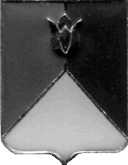 РОССИЙСКАЯ ФЕДЕРАЦИЯАДМИНИСТРАЦИЯ  КУНАШАКСКОГО МУНИЦИПАЛЬНОГО РАЙОНАЧЕЛЯБИНСКОЙ  ОБЛАСТИП О С Т А Н О В Л Е Н И Еот   20.01. 2017 г.                                 №  109       В соответствии со ст.12 Федерального закона от 13.07.2015г. № 220-ФЗ «Об организации регулярных перевозок пассажиров и багажа автомобильным транспортом и городским наземным  электрическим транспортом в Российской Федерации и о внесении изменений в отдельные законодательные акты Российской Федерации», на основании решения рабочей группы (протокол № 9 от 20.01.2017г.)П О С Т А Н О В Л Я Ю:     1. Отменить муниципальный   маршрут  № 730 регулярных перевозок    пассажиров автомобильным транспортом в с.Кунашак   «Кунашак – Дружный» , осуществляющий МУП «Кунашак Спец Транс», в связи с отсутствием устойчивого пассажиропотока и убыточностью маршрута с 23.01.2017года.     2. Опубликовать настоящее постановление в газете «Кунашакские вести» и разместить на официальном  сайте администрации Кунашакского муниципального района www.kunashak.ru в сети «Интернет».     3. Организацию исполнения настоящего постановления возложить на первого заместителя Главы  района Р.Г. Галеева.Глава района                                                                                         С.Н.Аминов Об отмене муниципального маршрута регулярных перевозок в с. Кунашак. 